First Name of Application CV No 1649160Whatsapp Mobile: +971504753686 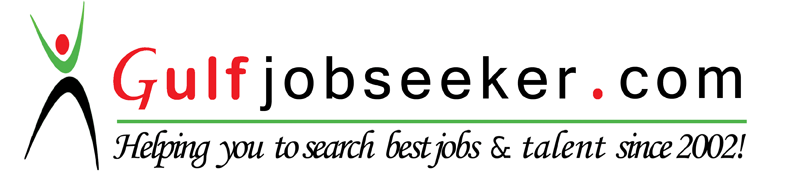 To get contact details of this candidate Purchase our CV Database Access on this link.http://www.gulfjobseeker.com/employer/services/buycvdatabase.phpCAREER OBJECTIVE	To work in a company where I could share my knowledge and expertise and to gain experiences that will further develop my skill to my fullest potential and ability.EDUCATIONAL ATTAINMENTSTI College San FernandoTita’s Bldg. Jose Abad Santos Avenue, Dolores, CSFPBachelor of Science in Information TechnologyOctober 2009 - October 2011 STI College San FernandoTita’s Bldg. Jose Abad Santos Avenue, Dolores, CSFP Associate in Computer TechnologyOctober 2007 - October 2009Holy Cross CollegeSta. Lucia, Sta. Ana, PampangaSY 2003-2007PROFESSIONAL BACKGROUND168 COMMMERCIAL – Official Distributor of Unilever RFM Ice Cream – SELECTA ISR SUPERVISORJune 2015 - March 2016ROLES AND RESPONSIBILITIESGenerates daily, weekly and monthly sales reportsGenerate reports of Buying and Non-buying accountsMaintaining files and recordsMonitors and updates Distributor Performance of SalesmenEncoding, Processing and Sending of Sales OrderResponsible for Customer creationResponsible for Salesman and Permanent Journey Plan(PJP) creation Coordinates to LEVEREDGE Team regarding ISR System and mobility  issues168 COMMMERCIAL – Official Distributor of Unilever RFM Ice Cream – SELECTA BILLING CLERK/ENCODERMarch 2014 - June 2015ROLES AND RESPONSIBILITIESEncoding, Processing and Sending of Sales OrdersResponsible for generating daily, weekly and monthly reportsMonitor daily, weekly and monthly performance of salesmenAssisting customer and salesman’s concernDEPARTMENT OF SOCIAL WELFARE AND DEVELOPMENT (DSWD)ENCODERMarch 7-12, 2013Maimpis, City of San Fernando, PampangaACTIVASIA INC.  under UNILEVERTACTICAL ENCODERFebruary 15, 2013 – May 17, 2013#19 Tomas Pinpin St., Pilar Village, San Fernando,Pampanga Philippines 2000ResponsibilitiesMonitoring and sending reports of Selecta Promos (i.e Selecta Free Cones, Free Grahams, Paddle Pop DVD Promo etc.)Monitoring of Selecta Merchandising MaterialsReceiving and Encoding daily text reportsCreating Power Point presentations for Merchandising MaterialsACTIVASIA INC.  under UNILEVERENCODEROctober 15, 2012 – January 09, 2013#19 Tomas Pinpin St., Pilar Village, San Fernando,Pampanga Philippines 2000ResponsibilitiesResponsible for encoding and determining products that are out-of-stocks, on display and not carried in a daily, weekly and monthly basis.Responsible for maintaining records and filesVENTURESLINKPCOS TechnicianPresidential ElectionMay 10, 2010Responsibilities Assist voters in using the PCOS machineResponsible for maintaining the PCOS machineSKILLS/ATTITUDEKnowledgeable and proficient with computer applications ( i.e. MS Office,  MS Excel ( vlookup, pivot table), PowerPoint and internet applications)Hardworking, determine, honest and aggressive, fast learner, willing to be trainCan work under pressure and on shifting hoursPerform general clerical duties like photocopying faxing, mailing and filing     SEMINARS/TRAININGS ATTENDEDFinishing Course for Call Center AgentsAsiaworks Training Solutions, Inc.       4th Flr. Freluz Bldg., Olongapo Gapan Rd., Dolores, City of San Fernando           July 5 – July 19, 2012          ASIALINK FINANCE CORP.On-the-job TrainingCompleted 486 hoursDolores, City of San Fernando, PampangaJanuary 2011 – April 2011PERSONAL INFORMATIONBirth Date: 	August 28, 1990Civil Status: 	SingleNationality: 	Filipino